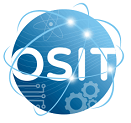 PERSONAL DATA (If additional space is needed, attach separate sheet to this form)EDUCATIONAL STATUSPROFESSIONAL STATUSNEVADA EMPLOYER													PROFESSIONAL EXPERIENCE  If you answer “yes” to any of these questions, please explain fully on separate sheet  REFERENCES (Please list 3 professional references)LOAN INFORMATIONI hereby give the Governor's Office of Science, Innovation and Technology permission to contact my references, to verify any, and all information on this application, and to receive any information regarding my employment status from my employer. I certify that all information provided in this application is true and accurate, to the best of my knowledge; that I have reviewed and agree to the terms and conditions contained in the Loan Repayment Policy Guidance Document; that I meet the eligibility requirements of the program; that I agree to fulfill my practice obligation in full if selected for funding; and that I agree to comply with all other requirements of PRHSLRP. Additionally, I certify that I have no other outstanding contractual obligation for health professional service to the Federal Government or another state or entity; that I am not delinquent in child support payments; that I do not have a judgment lien against my property for a debt to the United States; that I have not defaulted on any Federal payment obligations; that I have not breached a prior service obligation to the Federal, or State, or local government or other entities; and that I have not had any Federal debt written off as uncollectible or had any Federal service or payment obligation waived. I understand that failure to certify the above conditions of application, by my signature below, will render this application invalid.									 Signature									Date: EMPLOYER ENDORSEMENTI endorse the application of   (Candidate) for the Pennington Rural Health Services Loan Repayment Program (PRHSLRP), administered by the Governor’s Office of Science, Innovation and Technology (OSIT).  I certify that the Candidate is currently employed or will start on the following date  and will work full time.  I certify that the Site will allow for the Candidate to provide full time primary care services to all patients regardless of their ability to pay and to accept Medicaid, Nevada Check Up and Medicare on assignment.  I agree to notify OSIT in the event there is a change in employment status of the Candidate.  Name (first, middle, last):Name (first, middle, last):Name (first, middle, last):Name (first, middle, last):Name (first, middle, last):Name (first, middle, last):Date of Birth:Place of birth:Place of birth:Place of birth:      Male           Female Professional Address:Professional Address:Professional Address:City, State, ZipCity, State, ZipHome Address:Home Address:Home Address:Home Address:City, State, ZipOffice Phone:Office Phone:Office Phone:Office Phone:Office Phone:Office Phone:Office Phone:Office Phone:Office Phone:Home Phone: Home Phone: Home Phone: Home Phone: Email:Email:Where do you prefer to be contacted?Where do you prefer to be contacted?Where do you prefer to be contacted?Where do you prefer to be contacted?Where do you prefer to be contacted?Where do you prefer to be contacted?Where do you prefer to be contacted?Where do you prefer to be contacted?Office                             Home: Office                             Home: Office                             Home: Office                             Home: Office                             Home: Office                             Home: Office                             Home: Race/Ethnicity:Race/Ethnicity:American Indian or Alaska Native             Asian            Black or African American         Hispanic or Latino      Native Hawaiian                Other Pacific Islander                                   Caucasian  American Indian or Alaska Native             Asian            Black or African American         Hispanic or Latino      Native Hawaiian                Other Pacific Islander                                   Caucasian  American Indian or Alaska Native             Asian            Black or African American         Hispanic or Latino      Native Hawaiian                Other Pacific Islander                                   Caucasian  American Indian or Alaska Native             Asian            Black or African American         Hispanic or Latino      Native Hawaiian                Other Pacific Islander                                   Caucasian  American Indian or Alaska Native             Asian            Black or African American         Hispanic or Latino      Native Hawaiian                Other Pacific Islander                                   Caucasian  American Indian or Alaska Native             Asian            Black or African American         Hispanic or Latino      Native Hawaiian                Other Pacific Islander                                   Caucasian  American Indian or Alaska Native             Asian            Black or African American         Hispanic or Latino      Native Hawaiian                Other Pacific Islander                                   Caucasian  American Indian or Alaska Native             Asian            Black or African American         Hispanic or Latino      Native Hawaiian                Other Pacific Islander                                   Caucasian  American Indian or Alaska Native             Asian            Black or African American         Hispanic or Latino      Native Hawaiian                Other Pacific Islander                                   Caucasian  American Indian or Alaska Native             Asian            Black or African American         Hispanic or Latino      Native Hawaiian                Other Pacific Islander                                   Caucasian  American Indian or Alaska Native             Asian            Black or African American         Hispanic or Latino      Native Hawaiian                Other Pacific Islander                                   Caucasian  American Indian or Alaska Native             Asian            Black or African American         Hispanic or Latino      Native Hawaiian                Other Pacific Islander                                   Caucasian  American Indian or Alaska Native             Asian            Black or African American         Hispanic or Latino      Native Hawaiian                Other Pacific Islander                                   Caucasian  United States Citizen:United States Citizen:United States Citizen:United States Citizen:United States Citizen:Yes                   No  Yes                   No  Yes                   No  Yes                   No  Yes                   No  Yes                   No  Yes                   No  Yes                   No  Yes                   No  Yes                   No  EducationName of Institution/ProgramCity & StateDates attendedDegree GrantedUndergraduateGraduateDISCIPLINE:TEACHING APPOINTMENTSTEACHING APPOINTMENTSTEACHING APPOINTMENTSLICENSURELICENSUREInstitution, City & StateDate(s)Full-time  Part-timeState:1. FT             PT Date:2. FT            PT License no.:3. FT            PT CERTIFICATIONCERTIFICATION4. FT            PT Specialty:5. FT            PT State6. FT            PT Date:7. FT            PT Do you have specific training and credentials to provide evidence-based SUD (Substance Use Disorder) treatment & counseling?Do you have specific training and credentials to provide evidence-based SUD (Substance Use Disorder) treatment & counseling?Do you have specific training and credentials to provide evidence-based SUD (Substance Use Disorder) treatment & counseling?NO                  YES-Counseling                         YES-Buprenorphine                            YES- BOTH NO                  YES-Counseling                         YES-Buprenorphine                            YES- BOTH NO                  YES-Counseling                         YES-Buprenorphine                            YES- BOTH Do you have a SUD License certificate issued by the State or a national credentialing organization?     YES             NO Do you have a SUD License certificate issued by the State or a national credentialing organization?     YES             NO Do you have a SUD License certificate issued by the State or a national credentialing organization?     YES             NO Do you possess a DATA 2000 waiver?       NO                DW30          DW100            DW275 Do you possess a DATA 2000 waiver?       NO                DW30          DW100            DW275 Do you possess a DATA 2000 waiver?       NO                DW30          DW100            DW275 Are you engaged in telehealth?     NO            YES                                If YES, percentage of time (0 to 100%):Are you engaged in telehealth?     NO            YES                                If YES, percentage of time (0 to 100%):MEMBERSHIPS:  Nevada Employer:Nevada Employer:Start Date (Expected):Address:City, State, Zip:City, State, Zip:City, State, Zip:Phone:Fax:Fax:Administrative contact:Administrative contact:Administrative contact:Email:TYPE OF ORGANIZATION: TYPE OF ORGANIZATION: TYPE OF ORGANIZATION: TYPE OF ORGANIZATION: TYPE OF ORGANIZATION: TYPE OF ORGANIZATION: TYPE OF ORGANIZATION: TYPE OF ORGANIZATION: TYPE OF ORGANIZATION: TYPE OF ORGANIZATION: TYPE OF ORGANIZATION: TYPE OF ORGANIZATION:       Private Non-profit           Public non-profit           Private         Community health Center         Certified Rural health Clinic      Group practice                Private practice      Private Non-profit           Public non-profit           Private         Community health Center         Certified Rural health Clinic      Group practice                Private practice      Private Non-profit           Public non-profit           Private         Community health Center         Certified Rural health Clinic      Group practice                Private practice      Private Non-profit           Public non-profit           Private         Community health Center         Certified Rural health Clinic      Group practice                Private practice      Private Non-profit           Public non-profit           Private         Community health Center         Certified Rural health Clinic      Group practice                Private practice      Private Non-profit           Public non-profit           Private         Community health Center         Certified Rural health Clinic      Group practice                Private practice      Private Non-profit           Public non-profit           Private         Community health Center         Certified Rural health Clinic      Group practice                Private practice      Private Non-profit           Public non-profit           Private         Community health Center         Certified Rural health Clinic      Group practice                Private practice      Private Non-profit           Public non-profit           Private         Community health Center         Certified Rural health Clinic      Group practice                Private practice      Private Non-profit           Public non-profit           Private         Community health Center         Certified Rural health Clinic      Group practice                Private practice      Private Non-profit           Public non-profit           Private         Community health Center         Certified Rural health Clinic      Group practice                Private practice      Private Non-profit           Public non-profit           Private         Community health Center         Certified Rural health Clinic      Group practice                Private practiceList expected clinical hours spent with patients per week:List expected clinical hours spent with patients per week:List expected clinical hours spent with patients per week:List expected clinical hours spent with patients per week:List expected clinical hours spent with patients per week:PRACTICE HISTORYPRACTICE HISTORYPRACTICE HISTORYPRACTICE HISTORYFrom:To:Position:Address:Other practice history: Other practice history: Other practice history: Other practice history: 1) Have you ever had your practice license revoked, suspended, or limited?1) Have you ever had your practice license revoked, suspended, or limited?1) Have you ever had your practice license revoked, suspended, or limited?1) Have you ever had your practice license revoked, suspended, or limited?YES        NO 2) Have you ever been investigated for, charged with, or convicted of unprofessional conduct, professional incompetence, or gross or repeated malpractice?2) Have you ever been investigated for, charged with, or convicted of unprofessional conduct, professional incompetence, or gross or repeated malpractice?2) Have you ever been investigated for, charged with, or convicted of unprofessional conduct, professional incompetence, or gross or repeated malpractice?2) Have you ever been investigated for, charged with, or convicted of unprofessional conduct, professional incompetence, or gross or repeated malpractice?YES        NO 3) Have you applied for any other state, federal or local government funds:             If other, please specify: 3) Have you applied for any other state, federal or local government funds:             If other, please specify: 3) Have you applied for any other state, federal or local government funds:             If other, please specify: 3) Have you applied for any other state, federal or local government funds:             If other, please specify: YES        NO 4) Have you been granted any other state, federal or local government funds?4) Have you been granted any other state, federal or local government funds?4) Have you been granted any other state, federal or local government funds?4) Have you been granted any other state, federal or local government funds?YES        NO Type:Amount:$ $ Name:School:Address:Phone:Email:Name:School:Address:Phone:Email:Name:School:Address:Phone:Email:For all loans considered for repayment under this program, original loan documentation must be attached to this application.  Acceptable documentation is the ‘Promissory Note’ and the ‘Notice of Loan Guarantee and Disclosure Statement’ for each loan.  For all loans considered for repayment under this program, original loan documentation must be attached to this application.  Acceptable documentation is the ‘Promissory Note’ and the ‘Notice of Loan Guarantee and Disclosure Statement’ for each loan.  Proof of current loan balances also need to be attached. Statements of balances can be obtained through the National Student Loan Data System – https://nsldsfap.ed.gov/login for federal student loans.Proof of current loan balances also need to be attached. Statements of balances can be obtained through the National Student Loan Data System – https://nsldsfap.ed.gov/login for federal student loans.CONSOLIDATED or REFINANCED Loans:  if an eligible educational loan is consolidated and/or refinanced with any debt other than eligible educational loans, the entire consolidated/refinanced loan is not eligible for this program.  Original loan documentation must be attached for each loan contained in a consolidated or refinanced loan to verify eligibility. CONSOLIDATED or REFINANCED Loans:  if an eligible educational loan is consolidated and/or refinanced with any debt other than eligible educational loans, the entire consolidated/refinanced loan is not eligible for this program.  Original loan documentation must be attached for each loan contained in a consolidated or refinanced loan to verify eligibility. Name:                      First                  Middle Initial                                   LastAddress:                  Street No.        Street Name                                   Apt #/ Ste                      City                  State                                             Zip CodeName the lending institution or Federal or State Program: Name the lending institution or Federal or State Program: Name the lending institution or Federal or State Program: Name the lending institution or Federal or State Program: Date of Loan: Loan No.:Original amount of Loan:Interest Rate:Current Balance:Date of Balance:Payment Amount:Total of Payments Made:Purpose of Loan as indicated on the Loan Application:  Purpose of Loan as indicated on the Loan Application:  Purpose of Loan as indicated on the Loan Application:  Purpose of Loan as indicated on the Loan Application:  Name the lending institution or Federal or State Program: Name the lending institution or Federal or State Program: Name the lending institution or Federal or State Program: Name the lending institution or Federal or State Program: Date of Loan: Loan No.:Original amount of Loan:Interest Rate:Current Balance:Date of Balance:Payment Amount:Total of Payments Made:Purpose of Loan as indicated on the Loan Application:  Purpose of Loan as indicated on the Loan Application:  Purpose of Loan as indicated on the Loan Application:  Purpose of Loan as indicated on the Loan Application:  Name the lending institution or Federal or State Program: Name the lending institution or Federal or State Program: Name the lending institution or Federal or State Program: Name the lending institution or Federal or State Program: Date of Loan: Loan No.:Original amount of Loan:Interest Rate:Current Balance:Date of Balance:Payment Amount:Total of Payments Made:Purpose of Loan as indicated on the Loan Application:  Purpose of Loan as indicated on the Loan Application:  Purpose of Loan as indicated on the Loan Application:  Purpose of Loan as indicated on the Loan Application:  Name the lending institution or Federal or State Program: Name the lending institution or Federal or State Program: Name the lending institution or Federal or State Program: Name the lending institution or Federal or State Program: Date of Loan: Loan No.:Original amount of Loan:$ Interest Rate:Current Balance:$ Date of Balance:Payment Amount:$ Total of Payments Made:$ Purpose of Loan as indicated on the Loan Application:  Purpose of Loan as indicated on the Loan Application:  Purpose of Loan as indicated on the Loan Application:  Purpose of Loan as indicated on the Loan Application:  Name the lending institution or Federal or State Program: Name the lending institution or Federal or State Program: Name the lending institution or Federal or State Program: Name the lending institution or Federal or State Program: Date of Loan: Loan No.:Original amount of Loan:$ Interest Rate:Current Balance:$ Date of Balance:Payment Amount:$ Total of Payments Made:$ Purpose of Loan as indicated on the Loan Application:  Purpose of Loan as indicated on the Loan Application:  Purpose of Loan as indicated on the Loan Application:  Purpose of Loan as indicated on the Loan Application:  Name the lending institution or Federal or State Program: Name the lending institution or Federal or State Program: Name the lending institution or Federal or State Program: Name the lending institution or Federal or State Program: Date of Loan: Loan No.:Original amount of Loan:$ Interest Rate:Current Balance:$ Date of Balance:Payment Amount:$ Total of Payments Made:$ Purpose of Loan as indicated on the Loan Application:  Purpose of Loan as indicated on the Loan Application:  Purpose of Loan as indicated on the Loan Application:  Purpose of Loan as indicated on the Loan Application:  Employer Name (Site)Physical AddressPhoneEmailSignaturePrinted NameTitleDate